«Дачная амнистия» для индивидуальных жилых домов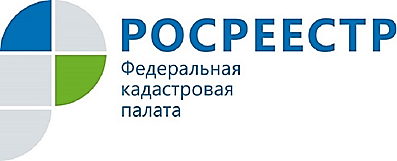 продлена до 1 марта 2020 годаКадастровая палата по Курской области сообщает гражданам, что срок «дачной амнистии» (упрощенной процедуры регистрации прав) на индивидуальные жилые дома продлен. 28 февраля 2018 года президент России Владимир Путин подписал федеральный закон о продлении сроков действия «дачной амнистии» до 1 марта 2020 года. Таким образом, возможность осуществить государственный кадастровый учет и государственную регистрацию прав на объекты индивидуального жилищного строительства по упрощенной – без разрешения на ввод объектов в эксплуатацию – схеме продлена еще на два года.В связи с этим правообладатели земельных участков, предоставленных  для индивидуального жилищного строительства, или земельных участков, расположенных в населенных пунктах и предоставленных для ведения личного подсобного хозяйства, до 1 марта 2020 года вправе обратиться в Росреестр с заявлением о государственном кадастровом учете и государственной регистрации права на построенные на таких земельных участках жилые дома, без необходимости получать разрешение на ввод объекта индивидуального жилищного строительства в эксплуатацию.Для проведения этой процедуры необходима оплата государственной пошлины, наличие правоустанавливающих документов на земельный участок и подготовленного кадастровым инженером технического плана жилого дома. В данном случае сведения об объекте индивидуального жилищного строительства, за исключением сведений о местоположении объекта недвижимости на земельном участке, указываются в техническом плане на основании разрешения на строительство и проектной документации объекта недвижимости (при ее наличии) либо декларации об объекте недвижимости, в случае, если проектная документация не изготавливалась. В случае если ранее права на земельный участок были зарегистрированы, то предоставлять правоустанавливающие документы на него не требуется.Заявления и документы на регистрацию прав можно подать в ближайший офис МФЦ, или в электронном виде с помощью сайта Росреестра (в том числе в «Личном кабинете правообладателя»).График работы, адреса офисов МФЦ можно уточнить по телефону Ведомственного центра телефонного обслуживания Росреестра 8-800-100-34-34 (звонок бесплатный).